                                 المملكة العربية السعودية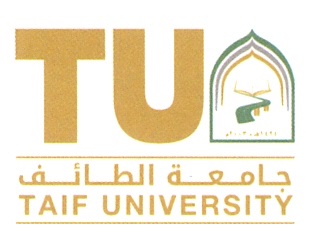 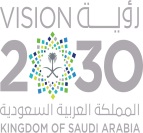 وزارة التعليــــم  جــــــامعــــة الطائـــــــــفالإدارة العامة لشؤون أعضاء هيئة التدريس والموظفين                         طلب خارج دوامخاص بجهة العمل سعادة وكيل الجامعة                                                          حفظة اللهالسلام عليكم ورحمة الله وبركاته.....أرجو الموافقة على تكليف الموضح أسمائهم بعالية للعمل خارج وقت الدوام الرسمي.نوع التكليف :        الأيام العادية             الجمعة والسبت               عطلة العيد لمدة :   (       )       بمعدل : (       )   من تاريخ        /       /       14هـللقيام بمهمة : (                                   )عميد / وكيل / مدير .......................  الاسم /..............................  التوقيع خاص بسعادةوكيل الجامعةمع التحية لسعادة مدير عام الإدارة العامة لشؤون أعضاء هيئة التدريس والموظفين                      لا مانع من تكليف المذكورين أعلاه بمعدل (      ) ساعات يوميا ولمدة (         )0بحيث يكون التكليف خلال : :        الأيام العادية             الجمعة والسبت               عطلة العيد       تعاد لسعادة مدير إدارة /  للملاحظة /                                                                                                        وكيل الجامعة المكلف                                                                                                  أ.د / تركي بن سليم الثبيتيخاص بسعادة مدير عام الإدارة العامة لشؤون أعضاء هيئة التدريس والموظفينللنفقات بإكمال اللازم  وإصدار قرار تكليف خارج الدوام الرسمي حسب النظام 0                                                                                   مدير عام الإدارة العامة                                                                                  لشؤون أعضاء هيئة التدريس والموظفينيزيد بن سليمان العتيبي     